Abfragen auf IMDB Datenbank: MusterlösungenIMDB (www.imdb.com) stellt einen grossen Teil des Datenbestandes zur Verfügung in einem Textformat (www.imdb.com/interfaces). Mit JMDB (www.jmdb.de/) ist ein Programm verfügbar, dass dieses Textformat liest und die Daten in eine MYSQL-Datenbank füllt. Und diese Datenbank verwenden wir für diese Übung. Eine Grafik von jmdb.de zeigt auch das rasant steigende Datenvolumen von IMDB: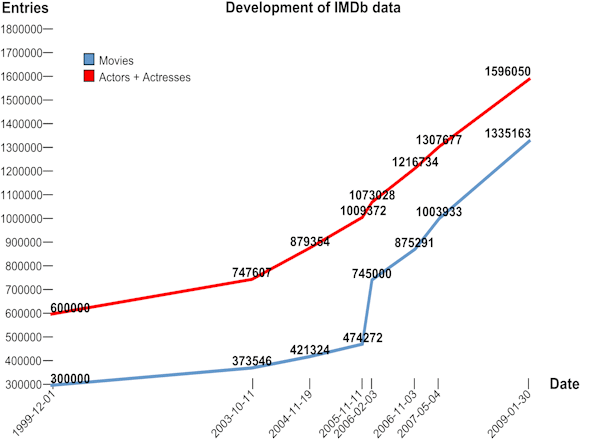 IMDB hat etwas über 30 Tabellen. Wir betrachten für diese Übung die folgenden Tabellen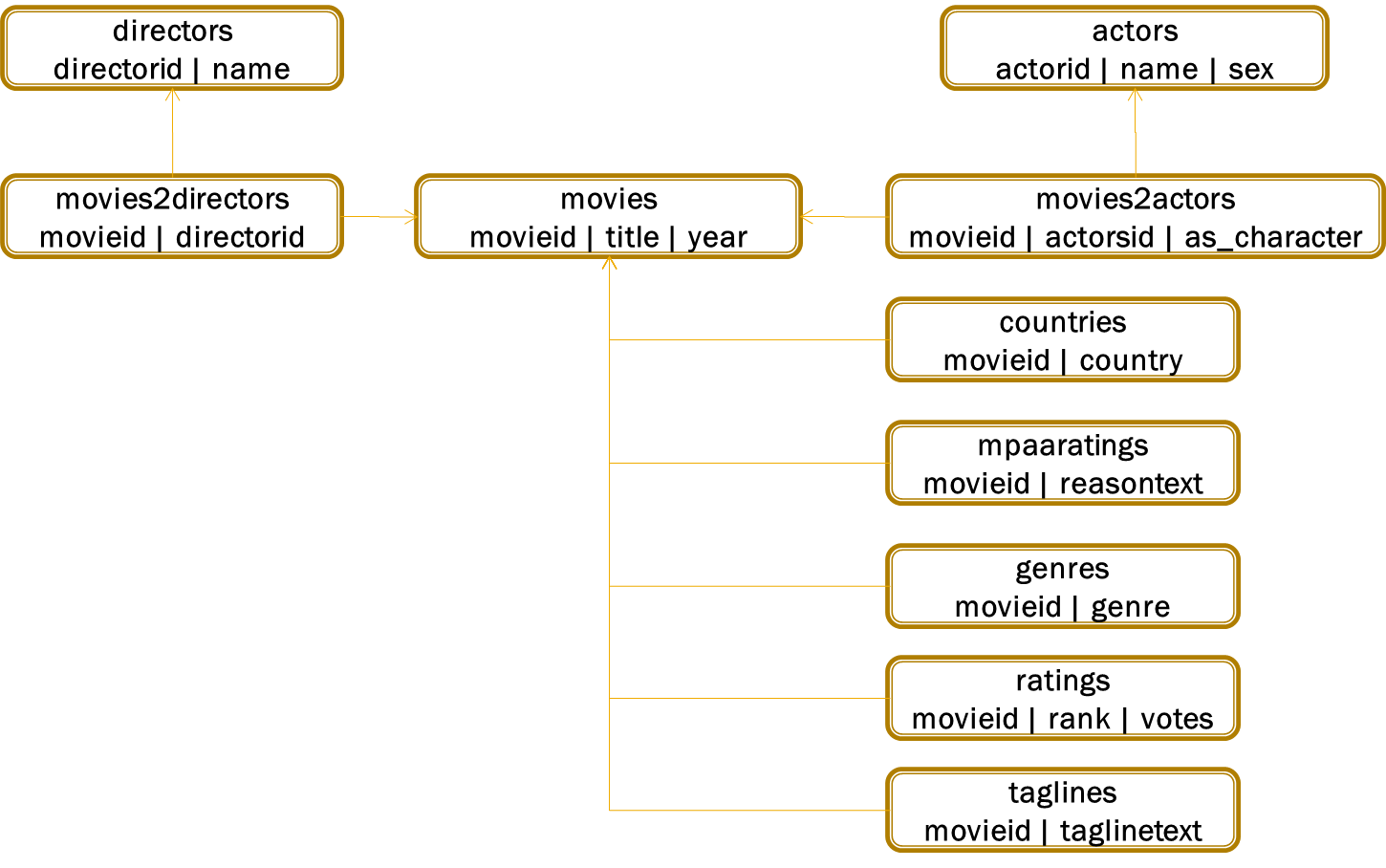 Die Daten, die wir verwenden, sind auf dem Stand von November 2010: Ca. 1.7 Millionen Filme.Finden Sie den Film “The King’s Speech”, den Oscar Gewinner 2011 in der Kategorie Best Film: Welche ID hat der Film?Es ist die ID 1580365.LösungIn realen Daten sind die Daten nicht immer so sauber erfasst, wie man sich das wünschen würde. Eine exakte Suche nach 'The King’s Speech' funktioniert nicht, weil im Titel auch (2010) enthalten ist. Eine breite Suche nach '%King%Speech%' funktioniert nicht, weil dann auch der Film "Larry King Live" (1985) {Reaction to Ombama's Speech}" gefunden wird. Eine weitere Hürde ist, dass ' Teil des Filmtitel ist und wie bei regulären Ausdrücken als Sonderzeichen markiert werden muss mit \'.SELECT * FROM movies WHERE title LIKE '%The King\'s Speech%'Wer war der Director von “The King’s Speech?”Verwenden Sie aus Effizienzgründen die movieid 1580365. So sparen Sie ein JOIN; die Abfrage wird etwa 100x schneller.Lösung schnell (mit nur einem JOIN) [0.04s]SELECT * FROM directors JOIN movies2directors USING(directorid)WHERE movieid=1580365Lösung langsam (mit zweifachem JOIN) [14s]SELECT * FROM directors JOIN movies2directors USING(directorid)JOIN movies USING(movieid)WHERE title LIKE '%The King\'s Speech%'Wer waren die Schauspieler in “The King’s Speech”, und wie hiessen ihre Rollen (nach Namen aufsteigend sortiert)?35 Schauspieler sind aufgeführt:name					as_characterAmbridge, Dean				(uncredited)  [Royal Marine]Andrews, Anthony (I)			[Stanley Baldwin]Applewhite, Dominic			[Valentine Logue]Barrows, Mark (II)			[Cosmo Lang's Secretary]Best, Eve				[Wallis Simpson]Bonham Carter, Helena			[Queen Elizabeth]…Lösung schnell (mit nur einem JOIN) [0.1s]SELECT name, as_characterFROM actorsJOIN movies2actors USING(actorid)WHERE movieid=1580365ORDER BY name ASCLösung langsam (mit zweifachem JOIN) [3.5min]SELECT name, as_characterFROM actorsJOIN movies2actors USING(actorid)JOIN movies USING(movieid)WHERE title LIKE '%The King\'s Speech%'ORDER BY name ASCAus welchem Land sind wieviele Filme erfasst (absteigend sortiert nach Anzahl)? Geben Sie die Anzahl Filme und den prozentualen Anteil aus.Die Länder mit den meisten Filmen sind: country		anzahl		prozentUSA		358146		40.0141UK		76510		8.5481France		46870		5.2366Germany	35438		3.9593Japan		30737		3.4341Canada		30640		3.4233...LösungSELECT country, COUNT(country) AS anzahl, COUNT(country) / (SELECT COUNT(*) FROM countries) * 100 AS prozentFROM countriesGROUP BY countryORDER BY COUNT(country) DESC, country ASCWie viele Filme sind aus der Schweiz, und wieviel Prozent aller Filme sind das?Sie können die Zeilen mit WHERE oder die Gruppen mit HAVING filtern. Macht das für diese Abfrage einen Unterschied?Die Schweiz hat immerhin einen Anteil von 4%: Country		anzahl	prozentSwitzerland	3820	0.4268Lösung mit HAVINGSELECT country, COUNT(country) AS anzahl, COUNT(country) / (SELECT COUNT(*) FROM countries) * 100 AS prozentFROM countriesGROUP BY countryHAVING country='Switzerland'Lösung mit WHERESELECT country, COUNT(country) AS anzahl, COUNT(country) / (SELECT COUNT(*) FROM countries) * 100 AS prozentFROM countriesWHERE country='Switzerland'GROUP BY countryZu welchem Genre gibt es in welchem Land wie viele Filme (absteigend nach Anzahl sortiert)?Country		genre		anzahlUSA		Short		116994USA		Comedy		69133USA		Drama		68896USA		Documentary	41742USA		Adult		38972USA		Animation	17180France		Short		16678USA		Action		15035UK		Short		14767LösungSELECT country, genre, COUNT(*) AS anzahlFROM countriesJOIN genres USING(movieid)GROUP BY country, genreORDER BY COUNT(*) DESC, country ASC, genre ASCWelches Genre ist in welchem Land prozentual wie häufig?Absteigend sortiert nach Prozentsatz der Genres pro Land. Achtung: Länder mit nur einem Genre sollten ausgeschlossen werden, weil diese Länder die Auswertung sonst verfälschen.country					genre		prozentGibraltar				Adult		0.9565Central African Republic			Documentary	0.8333Liberia					Documentary	0.8333Burundi					Short		0.7778U.S. Virgin Islands			Short		0.7714Democratic Republic of the Congo	Documentary	0.7500Montenegro				Drama		0.7500Nigeria					Drama		0.7358Uganda					Documentary	0.7143Aruba					Action		0.6923Sudan					Documentary	0.6923Bermuda				Biography	0.6667Bermuda				Documentary	0.6667Lösung - Achtung, langsame Abfrage [164s]SELECT country, genre, COUNT(*) / (SELECT COUNT(*) FROM countries c1 WHERE c1.country = c2.country) AS prozentFROM countries c2JOIN genres USING(movieid)GROUP BY country, genreHAVING prozent < 1.0ORDER BY prozent DESC, country ASC, genre ASCWelches sind die TOP 10 vergebenen MPA Ratings?322	Rated R for language.228	Rated R for violence and language.144	Rated R for violence.83	Rated R for language and some violence.79	Rated R for some violence.69	Rated R for some language.66	Rated R for language and some sexual content.61	Rated R for strong sexual content.60	Rated R for violence and some language.60	Rated R for sexual content and language.LösungSELECT COUNT(reasontext), reasontext FROM mpaaratingsGROUP BY reasontext ORDER BY COUNT(reasontext) DESCLIMIT 10Welche Ratings sind häufiger: Ratings, deren Reasontext “violence” enthält, oder Ratings, deren Reasontext “sexual” enthält?Können Sie diese Frage mit nur einer SQL Anfrage beantworten? LösungSELECT COUNT(reasontext)FROM mpaaratingsWHERE reasontext LIKE '%violence%'=> 5951 TrefferSELECT COUNT(reasontext)FROM mpaaratingsWHERE reasontext LIKE '%sexual%'=> 5673 TrefferDas lässt sich zu einer - wenn auch nicht intuitiven - SQL-Anweisung zusammenfassen:SELECT   (SELECT COUNT(reasontext) FROM mpaaratings WHERE reasontext LIKE '%violence%')  >   (SELECT COUNT(reasontext) FROM mpaaratings WHERE reasontext LIKE '%sexual%')Die Antwort lautet dann “1” für “true”, das heisst, violence ist häufiger als sexual.Bei welchen Filmen war Mel Gibson Director?Titel und Jahr sollen angezeigt werden, nach Jahr absteigend sortiert.title								yearUntitled Mel Gibson Project (2011)				2011Apocalypto (2006)						2006"Complete Savages" (2004) {Tutoring (#1.2)}			2004"Complete Savages" (2004) {The Man Without a Ball (#1.11)}	2004"Complete Savages" (2004) {Pilot (#1.1)}				2004The Passion of the Christ (2004)					2004Braveheart (1995)						1995The Man Without a Face (1993)					1993LösungSELECT title, yearFROM movies2directors JOIN directors USING (directorid)JOIN movies USING (movieid)WHERE name like '%Gibson, Mel%'ORDER by year DESC;Die Frage, in welchen Filmen Mel Gibson gleichzeitig mitgespielt hat, sprengt Datenbank-Kapazität, die Abfrage läuft und läuft... Welches sind die hundert am besten bewerteten Filme mit den meisten Stimmen?name						rank	votes"Ugly Betty" (2006) {Hello Goodbye (#4.20)}	9.9	91"Kocka, kocka, kockica" (1991)			9.9	75"Kamiondzije 2" (1983)				9.9	74"The Dick Cavett Show" (1968) {Bette Davis}	9.9	63Big Ass Fixation 4 (2009) (V)			9.9	60Keine allzu bekannten Filme:-) Wenig Ratings, aber gute Ratings - loyale Fans:-)Lösung - Achtung, langsame Abfrage [Schule: 45s]SELECT title, rank, votesFROM moviesJOIN ratings USING (movieid)ORDER BY rank DESC, votes DESCLIMIT 100;Welches sind die hundert am besten bewerteten Filme mit den meisten Stimmen, die mindestens 100’000 Stimmen erhielten?So kommen doch die eher bekannten Filme zum Vorschein:name								rank	votesThe Shawshank Redemption (1994)				9.2	520993The Godfather (1972)						9.2	412075Inception (2010)						9.1	192231The Godfather: Part II (1974)					9.0	246003Il buono, il brutto, il cattivo. (1966)				9.0	160898The Dark Knight (2008)						8.9	466285Pulp Fiction (1994)						8.9	418792Schindler's List (1993)						8.9	276983One Flew Over the Cuckoo's Nest (1975)				8.9	21513012 Angry Men (1957)						8.9	119564The Lord of the Rings: The Fellowship of the Ring (2001)		8.8	388321LösungSELECT title, rank, votesFROM moviesJOIN ratings USING (movieid)WHERE votes > 100000ORDER BY rank DESC, votes DESCLIMIT 100;